ЕПИДЕМИОЛОГИЧНА ОБСТАНОВКА ЗА ОБЛАСТ ДОБРИЧ През периода са регистрирани общо 126 случая на заразни заболявания, от които: Грип и остри респираторни заболявания (ОРЗ) - 80 случая.Общата заболяемост от грип и ОРЗ за областта е 100,92 %оо на 10000 души.     Регистрирани остри респираторни заболявания (ОРЗ) по възрастови групи през периода: 16 регистрирани случая на заболели от COVID-19. Заболяемост за областта за 14 дни на 100000 жители към 10.04.2023г. – 20,92 %000 при 28,15 %000 за РБългария.29 случая на въздушно-капкова инфекция - варицелa и скарлатини;1 случай на чревна инфекция –  колиентерит;На територията на област Добрич през отчетния период няма регистрирани хранителни взривове.ДИРЕКЦИЯ „НАДЗОР НА ЗАРАЗНИТЕ БОЛЕСТИ”Направени проверки на обекти в лечебни заведения за болнична, извънболнична медицинска помощ – 95 бр.Извършени са епидемиологични проучвания на регистрирани заразни болести - 46 бр.Лабораторен контрол на противоепидемичния режим в лечебни заведения за болнична и извънболнична медицинска помощ – 135 бр. проби с 5 положителни резултата: 127 бр. паразитологични проби с 3 положителни резултата, 4 бр. микробиологични проби и 4 бр. антегенни тестове с 2 положителни резултата.През консултативния кабинет по СПИН /КАБКИС/ няма преминали лица. ДИРЕКЦИЯ „МЕДИЦИНСКИ ДЕЙНОСТИ”Извършени са общо 4 броя проверки на лечебни заведения за извънболнична помощ. Няма установени нарушения. Подготвени и изпратени документи към Изпълнителна Агенция Медицински надзор за Подготвени и изпратени документи за промяна в обстоятелствата на едно лечебно заведение.Издадена e 1 заповед за промяна на състава на ЛКК.Приети и обработени са 2 жалби .За периода в РКМЕ са приети и обработени 147 медицински досиета, извършени са 110 справки, изготвени са 120 преписки и 88 бр. МЕД за протокола за ТП на НОИ, проверени са 97 експертни решения (ЕР).ДИРЕКЦИЯ „ОБЩЕСТВЕНО ЗДРАВЕ”Предварителен здравен контрол: 1 експертен съвет при РЗИ-Добрич. Разгледани са 8 проектни документации,  издадени са 8 здравни заключения. Извършени са 2 проверки на обекти с обществено предназначение (ООП) в процедура по регистрация, включително и по предписание. Регистриран е 1 обект с обществено предназначение. Издадени са 1 предписание за предприемане на задължителни хигиенни мерки и 1 заповед за спиране експлоатацията на обект с обществено предназначение.През периода са извършени общо 79 основни проверки по текущия здравен контрол. Реализираните насочени проверки са общо 121: 64 от тях са извършени във връзка с контрола по тютюнопушенето и продажбата на алкохол; 35 – контрол върху ДДД-мероприятията; 18 - по спазване забраната за продажба и употреба на диазотен оксид (райски газ); 2 – по изпълнение на предписания и заповеди; 2 – тематични проверки на имитационна бижутерия за ограничение на влагане на никел в тях.Лабораторен контрол:Питейни води: физико-химичен и микробиологичен контрол – 11 бр. проби –съответстват на нормативните изисквания.Във връзка с насочен здравен контрол е изследвана 1 проба по микробиологични показатели „Колиформи“ и „Ешерихия коли“, която е стандартна.Минерални води: не са пробонабирани.Води за къпане: не са пробонабирани.Козметични продукти: не са пробонабирани.Биоциди и дезинфекционни разтвори: физико-химичен контрол – 6 проби – съответстват на нормативните изисквания.Физични фактори на средата: не са измервани. По отношение на констатираните отклонения от здравните норми са предприети следните административно-наказателни мерки:-  издадени са 3 предписания за провеждане на задължителни хигиенни мерки;- съставени са 7 акта за установени административни нарушения, 2 от които на юридически лица.Дейности по профилактика на болестите и промоция на здравето (ПБПЗ):Проведени са 4 лекции и обучения с обхванати 81 лица в учебни заведения на територията на гр. Добрич и гр. Каварна, при провеждането, на които са предоставени 25 бр. здравно-образователни материали. Оказана е методични помощ на 4 лица - медицински специалисти и педагози.Предоставяни са анкетни карти в учебните заведения, включени в извадката за проучване за нивото на свръхтегло и затлъстяване при учениците от 1 клас.		Изготвен е информационен бюлетин във връзка с 07.04. - Световен ден здравето, разпространен до всички регионални медии.СЕДМИЧЕН ОТЧЕТ ПО СПАЗВАНЕ ЗАБРАНАТА ЗА ТЮТЮНОПУШЕНЕЗа 31.03-06.04.2023 г. по чл. 56 от Закона за здравето са извършени 55 проверки в 55 обекта (11 детски и учебни заведения, 35 други закрити обществени места по смисъла на § 1а от допълнителните разпоредби на Закона за здравето, 9 открити обществени места). Kонстатирани са нарушения на въведените забрани и ограничения за тютюнопушене в закритите и някои открити обществени места. Издадени са:7 акта на физически лица за нарушение на чл. 56 от Закона за здравето.5 наказателни постановления на физически лица на обща стойност 600 лв.Д-Р СВЕТЛА АНГЕЛОВАДиректор на Регионална здравна инспекция-Добрич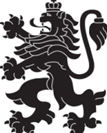 РЕПУБЛИКА БЪЛГАРИЯМинистерство на здравеопазванетоРегионална здравна инспекция-ДобричСЕДМИЧЕН ОПЕРАТИВЕН БЮЛЕТИН НА РЗИ-ДОБРИЧза периода- 31.03- 06.04.2023 г. (14-та седмица)  0-4 г.5-14 г.15-29 г.30-64 г+65 г.общоЗаболяемост %оо22231812580100,92 %оо